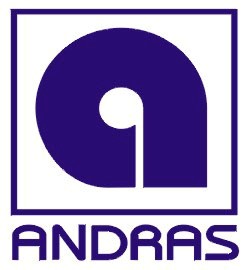 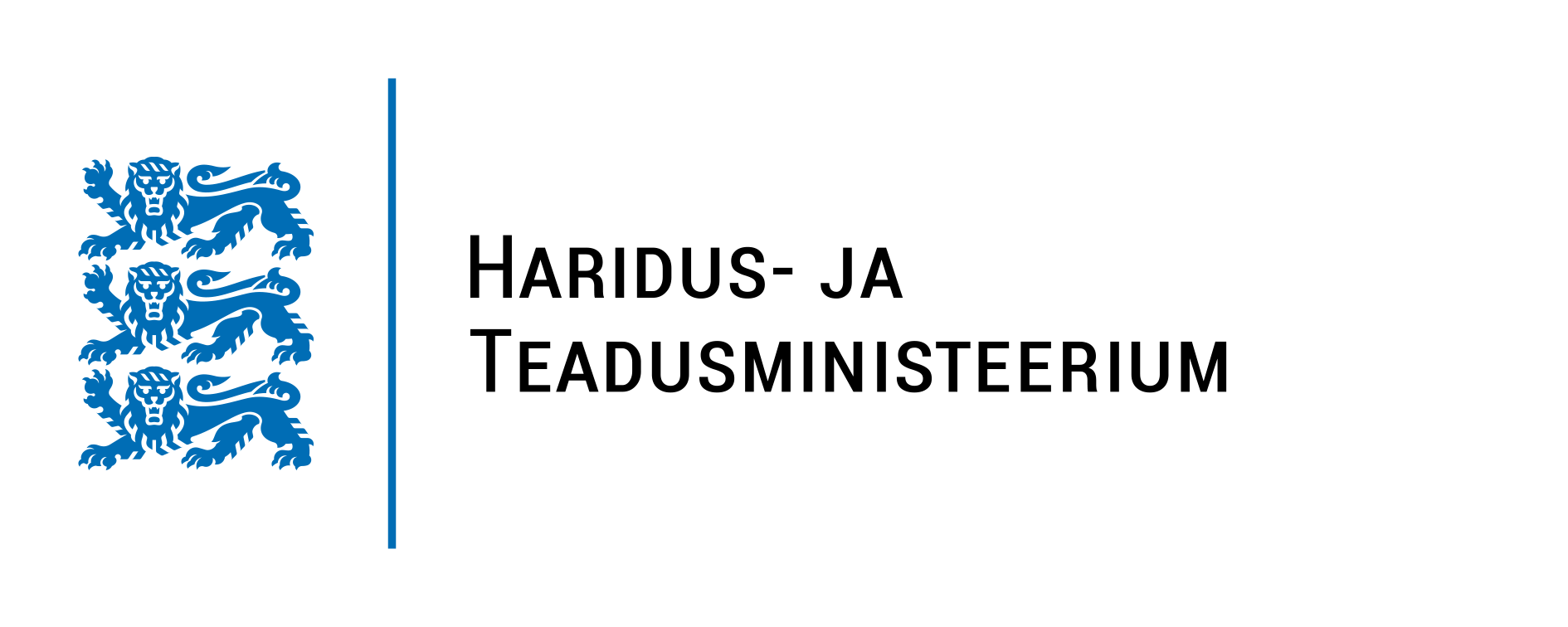 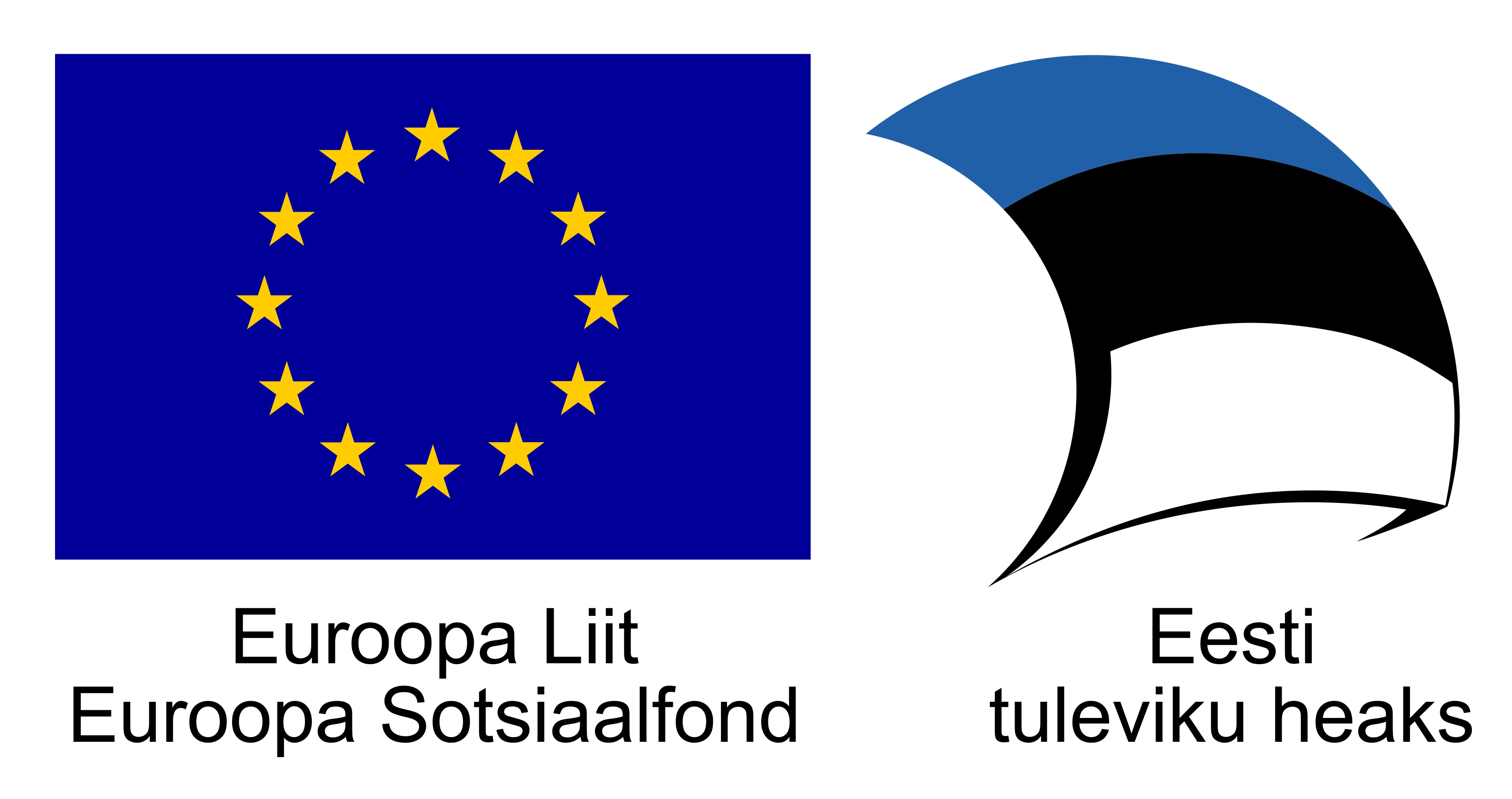 Meistriklass kutsega täiskasvanute koolitajatele
Rollimängust rollitreeninguni, ja vastupidi – kuidas ja miks?PäevakavaAeg: 27.09.2019
Koht: Tartu Ülikooli kohvik, kaminasaal, Ülikooli tn 20Läbiviija: Endel HangoRollimängu kasutatakse ühe koolitus meetodina päris palju. Samas on inimesi, kelle jaoks on rollimäng üks keskmisest kergemeelsem soojendus või „jäälõhkuja“, millega midagi tõsist õppida/õpetada ei ole võimalik. Seda seepärast, et ei teata, kust metoodika algselt pärit on ja kuidas seda terviklikult rakendada. Meistriklassis tutvume tegevusliku arendamise põhimõtetega, mille järgi on roll kõige olulisem isiksuse väljenduse vorm.  Vaatame, kuidas rollid arenevad ja milliseid sekkumisi saab erinevatel koolitustel kasutada?10.45 – 11.00	Registreerumine11.00 – 12.30	KoolitusRolliteooria alused ja kasutamise põhimõttedRollide jaotus ja klassifikatsioonRolli arengu astmed12.30 – 13.00	Lõunapaus13.00 – 14.30	KoolitusRollimängu elemendid: roll, vastasroll, grupijuht, grupp ja keskkondRollimängu protsess ja selle kasutamise võimalused14.30 – 14.45	Kohvipaus14.45 – 16.15	KoolitusRollitreeningu protsess ja selle kasutamise võimalusedRollimängu ja -treeningu ohud ja piirangud